§15112.  Condemned vessels stampedA boiler or pressure vessel condemned in this State must be stamped "XXX Me.," and the chief inspector must immediately be notified of the condemnation.  [PL 2013, c. 70, Pt. C, §27 (AMD).]The stamp "XXX Me." placed on condemned boilers must be made across the registration mark or number of the boiler, or if the boiler has no registration mark or number, a stamp must be placed in the location of this mark as determined by the rules of the code.  [PL 1995, c. 560, Pt. H, §14 (NEW); PL 1995, c. 560, Pt. H, §17 (AFF).]The stamping must be done with individual letters, driven into  the plate so far as to thoroughly cancel any previous registration and must be made with letters at least 3/8 of an inch high.  [PL 1995, c. 560, Pt. H, §14 (NEW); PL 1995, c. 560, Pt. H, §17 (AFF).]The laws and regulations of the code must be used in all mathematical computations necessary to determine the safety of a boiler.  [PL 1995, c. 560, Pt. H, §14 (NEW); PL 1995, c. 560, Pt. H, §17 (AFF).]SECTION HISTORYPL 1995, c. 560, §H14 (NEW). PL 1995, c. 560, §H17 (AFF). PL 2013, c. 70, Pt. C, §27 (AMD). The State of Maine claims a copyright in its codified statutes. If you intend to republish this material, we require that you include the following disclaimer in your publication:All copyrights and other rights to statutory text are reserved by the State of Maine. The text included in this publication reflects changes made through the First Regular and Frist Special Session of the 131st Maine Legislature and is current through November 1, 2023
                    . The text is subject to change without notice. It is a version that has not been officially certified by the Secretary of State. Refer to the Maine Revised Statutes Annotated and supplements for certified text.
                The Office of the Revisor of Statutes also requests that you send us one copy of any statutory publication you may produce. Our goal is not to restrict publishing activity, but to keep track of who is publishing what, to identify any needless duplication and to preserve the State's copyright rights.PLEASE NOTE: The Revisor's Office cannot perform research for or provide legal advice or interpretation of Maine law to the public. If you need legal assistance, please contact a qualified attorney.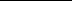 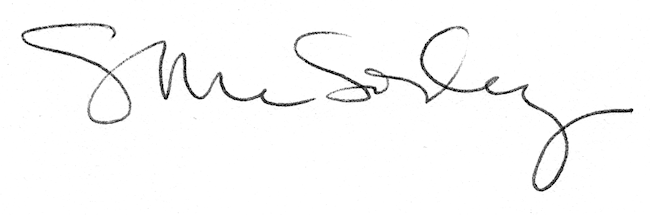 